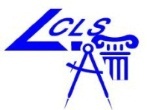 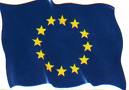 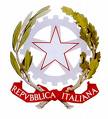 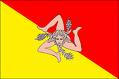    UNIONE EUROPEA 		        REPUBBLICA ITALIANA		                  REGIONE SICILIAISTITUTO STATALE D’ISTRUZIONE SUPERIORESANT’AGATA MILITELLO (ME)CON SEZIONI ASSOCIATE Lic. CLASSICO - LINGUISTICO “L. SCIASCIA” e Lic. SCIENTIFICO “E. FERMI”Anno Scolastico 2012/2013AI GENITORI DELL’ALUNNO/A ………………………………………CLASSE … SEZ. … – INDIRIZZO …………………………..OGGETTO: LACUNE NELLA PREPARAZIONE      Si comunica che vostro/a figlio/a ha riportato una valutazione di insufficienza nella/e disciplina/e di seguito indicata/e.□ Frequenza corsi di recupero (disciplina/e …………………………, …………………………).     Il Consiglio di Classe ravvisa la necessità che l’alunno/a colmi le sue lacune, avvalendosi delle attività extracurriculari organizzate dalla Scuola.     Si rammenta che l’iscrizione ai corsi, la cui frequenza è obbligatoria sulla base delle disposizioni ministeriali, viene effettuata d’ufficio dalla Scuola. I genitori possono, comunque, scegliere di provvedere autonomamente alla preparazione del/la figlio/a. In tal caso, compileranno il Modello B, allegato alla presente comunicazione.     A conclusione delle azioni di recupero, si accerterà, con prove di verifica, il superamento delle carenze espresse.□ Attività curriculari di recupero (disciplina/e …………………, ……………………, …………………).      Il Consiglio di Classe ritiene che l’alunno/a possa colmare le sue lacune, usufruendo delle attività curriculari previste (pausa didattica, recupero in itinere, classi aperte) e, a richiesta, dello sportello didattico (in orario extracurriculare).    A conclusione delle azioni di recupero, si accerterà, con prove di verifica, il superamento delle carenze espresse.Sant’Agata Militello, … febbraio 2013                                                                                                                                                                                                  Il Genitore______________________________     Il Docente Coordinatore__________________________ IL PRESENTE MODELLO DEVE ESSERE RESTITUITO ALLA SCUOLA FIRMATO DAL  GENITORE  ENTRO DUE GIORNI DALLA CONSEGNA                                                                                 DISCIPLINAVOTOCONTENUTI DA RECUPERARE